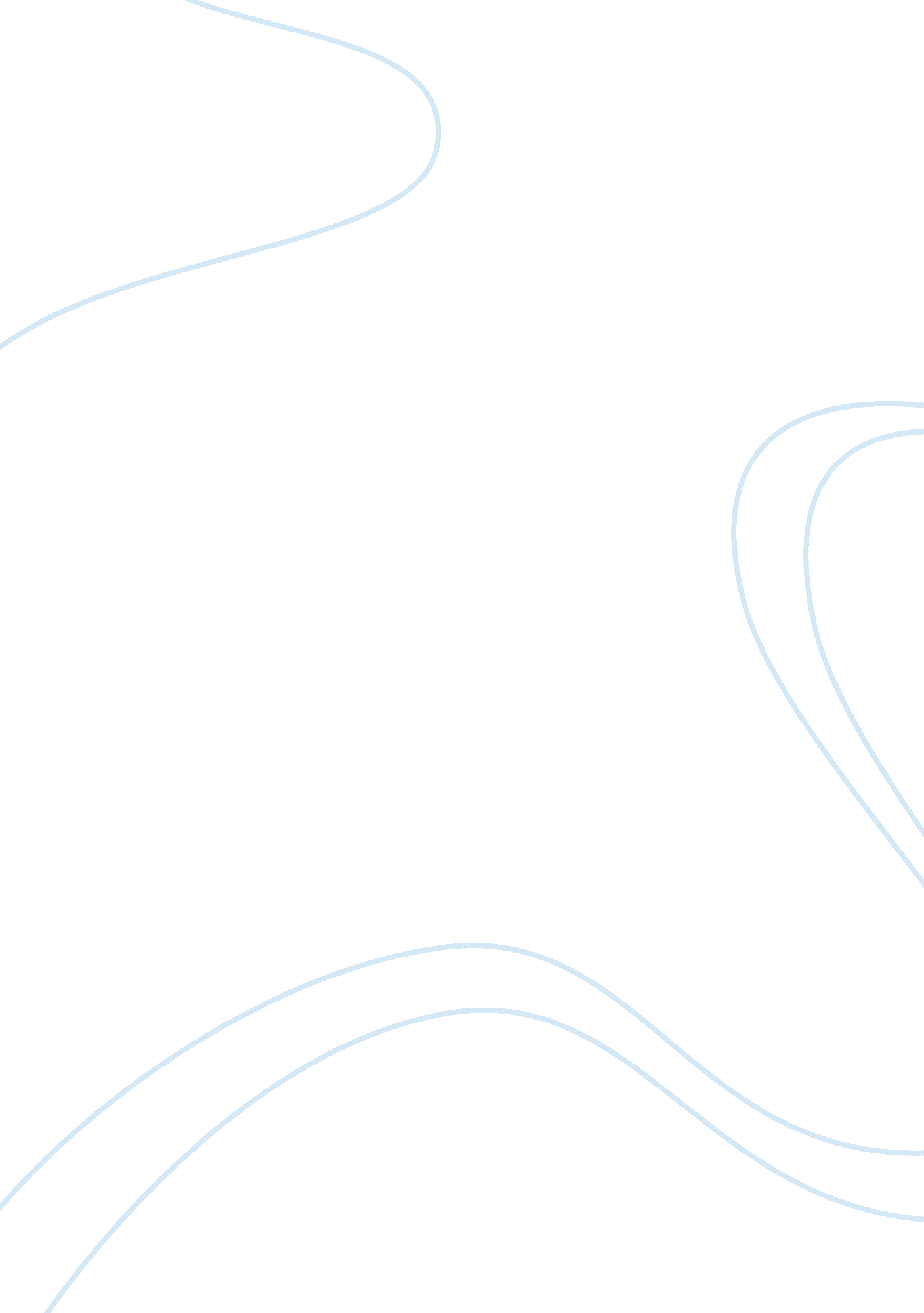 Mike keefes cartoon cell phone drivingArt & Culture, Artists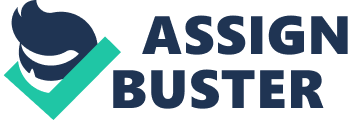 The tone of the letter is one that manifests the infuriation I feel towards those who think they can talk and/or text while driving without hurting anyone. It can be seen through my phrasing and choice of words that I want to clearly communicate my thoughts about the issue to the people involved as road safety is an important matter. I hope that what I wrote will heighten the awareness of people regarding the dangers of driving while using a cellphone. 

Many might disagree and say that their minds are on the road and not on the cellphone or whoever they are talking to and that they can handle doing two tasks at the same time. Although multi-tasking is a useful skill, it is not something that should be employed while driving. People should understand that this is a matter that should not be taken lightly as people can get hurt or even die due to their negligence or ignorance. I think that most parents will agree with me on this as they have a wider view and a more mature outlook on driving and road safety. 

My agreement with Keefe’s cartoon shows how it must not be forgotten that driving is a big responsibility. This responsibility to keep the roads safe is shared by the government. In this sense, my audience also includes government officials who have the power to create legislation that will ban the act of using a cellphone—whether texting or calling—while driving. 